Person Specification:    Business Administration Apprentice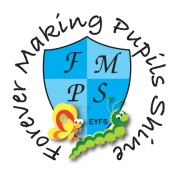 EssentialDesirableMethod of AssessmentQualificationEither have or expect to achieve 2 GCSE’s in English and Maths at Grades A-C or hold an equivalent  and relevant qualificationIT qualificationAdministrative qualificationApplication formSelection ProcessExperienceUse of Microsoft Office applicationsWork in an office environmentCommunicating with a range of peopleUse of MS ExcelUse of Outlook EmailWork/volunteer in an Established place of employmentApplication formSelection ProcessSkills / KnowledgeAbility to follow instructionsAbility to work in a team Ability to work on own initiativeGood communication skillsGood IT skillsKnowledge of computer systemsHealth & Safety awarenessData protection awarenessAwareness of the Councils roleApplication FormReference/TestPersonal QualitiesA willingness to listen and learnAbility to relate well to people.A desire for further personal and professional development.Flexible approach to working in 1 or more teamsPositive ‘can do’ approachBe able to maintain confidentialityPolite and respectful to colleagues and the publicFeel confident in dealing with queriesExperience of dealing with peopleApplication FormReferenceInterview/Test 